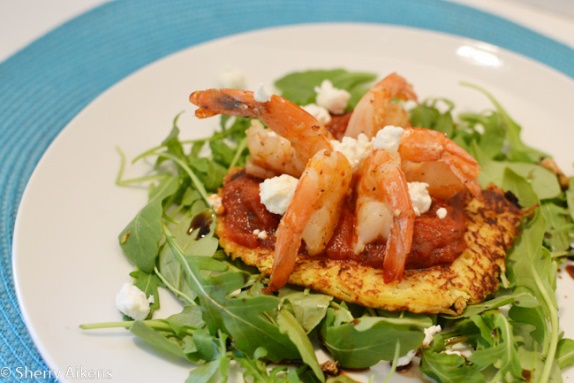 Warm Shrimp Nest Salad1 24oz Jar of Ragu 7 Herb Thick and Chunky1 Spaghetti Squash4 oz  Parmareggio Cheese grated2 Eggs8 oz Shrimp - cleaned, deveined, butterfly¼ teaspoon of Minced Garlic4 cups Baby Arugula  (2 -4oz packages)Balsamic Vinegar8oz Goat Cheese crumbled1 tablespoon Butter¼ teaspoon Salt¼ teaspoon PepperPreheat oven 350 degreesCut spaghetti squash in half lengthwise, place face down in shallow glass pan, with water to cover bottom of pan , Roast Squash in oven  45 min till skin is fork tender. (I recommend roasting night before so has time to cool in refrigerator)Scrape out the spaghetti squash into bowl (should be stringing) allow to coolDrain any liquid off squash,  Add 2 eggs, parmareggio cheese, salt, and pepper mixIn a preheated frying pan add little butter, Place small amounts of squash mixture flattening in to small  (size of your palm) pancakes (too big you won’t flip) Fry carefully till both sides are golden brown, remove set on sidePlace Ragu in a pot and bring to temperatureTake shrimp seasoned with salt and pepper sauté in a pan with garlic till pink and non translucent cookedLay baby arugula on plate, sprinkle with balsamic vinegarStack Spaghetti Squash Pancake, Ragu Sauce, Shrimp, and sprinkle with goat cheese crumbles.